السيرة الذاتية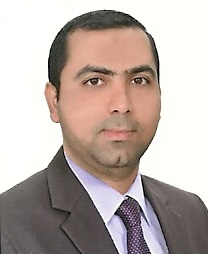 الاسم الثلاثي و اللقب : حسنين عباس حسن الزبيدي الاسم المستخدم لنشر البحوث حسب الكوكل سكولر :  Hassanain A. Hassanالاميل الرسمي :  hassanain.abbas@ coeng.uobaghdad.edu.iqالدرجة العلمية : مدرس مساعد البحوث المنشورة :“Energy generation by membraneless microfluidic fuel cell using acidic wastewater as a fuel”, INTERNATIONAL JOURNAL OF AMBIENT ENERGY, 2019, DOI: https://doi.org/10.1080/01430750.2019.1567584.الاتجاهات البحثية :  عمليات الهندسة الكيمياوية وعوامل مساعدة 